Due to SA by February 15st.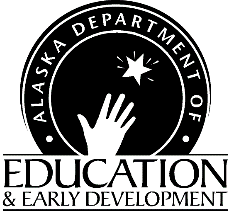 National School Lunch ProgramOn Site Review SummaryCounting & Claiming ProceduresNational School Lunch ProgramOn Site Review SummaryCounting & Claiming ProceduresNational School Lunch ProgramOn Site Review SummaryCounting & Claiming ProceduresFinance & Support ServicesChild Nutrition Program801 West 10th Street, Suite 200P.O. Box 110500Juneau, Alaska 99811-0500(907) 465-8709Fax (907) 465-8910Finance & Support ServicesChild Nutrition Program801 West 10th Street, Suite 200P.O. Box 110500Juneau, Alaska 99811-0500(907) 465-8709Fax (907) 465-8910Finance & Support ServicesChild Nutrition Program801 West 10th Street, Suite 200P.O. Box 110500Juneau, Alaska 99811-0500(907) 465-8709Fax (907) 465-8910Finance & Support ServicesChild Nutrition Program801 West 10th Street, Suite 200P.O. Box 110500Juneau, Alaska 99811-0500(907) 465-8709Fax (907) 465-8910Finance & Support ServicesChild Nutrition Program801 West 10th Street, Suite 200P.O. Box 110500Juneau, Alaska 99811-0500(907) 465-8709Fax (907) 465-8910School District/RCCI ________________________________________   Print Reviewing Official and Title/Position  						Summary Report Date________________________________________   Signature of Reviewing Official 								School District/RCCI ________________________________________   Print Reviewing Official and Title/Position  						Summary Report Date________________________________________   Signature of Reviewing Official 								School District/RCCI ________________________________________   Print Reviewing Official and Title/Position  						Summary Report Date________________________________________   Signature of Reviewing Official 								School District/RCCI ________________________________________   Print Reviewing Official and Title/Position  						Summary Report Date________________________________________   Signature of Reviewing Official 								School District/RCCI ________________________________________   Print Reviewing Official and Title/Position  						Summary Report Date________________________________________   Signature of Reviewing Official 								School District/RCCI ________________________________________   Print Reviewing Official and Title/Position  						Summary Report Date________________________________________   Signature of Reviewing Official 								School District/RCCI ________________________________________   Print Reviewing Official and Title/Position  						Summary Report Date________________________________________   Signature of Reviewing Official 								School District/RCCI ________________________________________   Print Reviewing Official and Title/Position  						Summary Report Date________________________________________   Signature of Reviewing Official 								School District/RCCI ________________________________________   Print Reviewing Official and Title/Position  						Summary Report Date________________________________________   Signature of Reviewing Official 								School District/RCCI ________________________________________   Print Reviewing Official and Title/Position  						Summary Report Date________________________________________   Signature of Reviewing Official 								School District/RCCI ________________________________________   Print Reviewing Official and Title/Position  						Summary Report Date________________________________________   Signature of Reviewing Official 								School District/RCCI ________________________________________   Print Reviewing Official and Title/Position  						Summary Report Date________________________________________   Signature of Reviewing Official 								Name of School/Serving SiteDate ofFirstReviewsBreakfast / LunchDate ofFirstReviewsBreakfast / LunchDate ofFirstReviewsBreakfast / LunchPassedY / NList Corrective Action below:If a school or RCCI site does not pass, corrective action is required and a follow-up review must be done within 45 days of the first review.List Corrective Action below:If a school or RCCI site does not pass, corrective action is required and a follow-up review must be done within 45 days of the first review.Date of2ndReviews              (if applicable)Breakfast / LunchDate of2ndReviews              (if applicable)Breakfast / LunchN/A 2ndReviewDatePassedDatePassed